QUESTURA DI TORINOCOMUNICATO STAMPATORINO:  STATO ARRESTA  TRE   NARCO-TRAFFICANTI ED 1 PUSHERNella serata del 19 giugno u.s., nell’ambito delle attività informative svolte dal personale della Sezione Antidroga della Squadra Mobile, sono state arrestate le sottonotate persone:D’ANGELO Giuseppe, del 1967, nato e residente a Torino, PREGIUDICATO per violazione sulle norme dell’immigrazione clandestina, furto, estorsione e stalking;LOCORATOLO Marco, del 1981, nato e residente a Torino, INCENSURATO;MACHADO Altair, del 1982,nato in Brasile, in Italia senza fissa dimora.I predetti sono responsabili, in concorso tra loro, dell’illecita detenzione di KG. 6,190 lordi di  cocaina (liquida), occultata all’interno di nr. 4 bottiglie di liquore brasiliano del tipo “cachaca”.-L’attività investigativa ha preso spunto da alcune confidenze ricevute da un dipendente della Sezione Narcotici al quale venivano indicati il D’ANGELO e LOCORATOLO, quali assidui frequentatori di locali brasiliani di questo capoluogo, e che sarebbero stati soliti rifornirsi di ingenti quantitativi di cocaina, per poi rivenderla a “clienti” italiani.Dopo aver compiutamente identificato i due soggetti italiani, nella giornata del 19 giugno si aveva la conferma che gli stessi, a bordo di una Fiat Multipla di colore grigio, si sarebbero recati in Francia per acquistare il narcotico.-A questo punto veniva predisposto un idoneo servizio di osservazione e pedinamento nei pressi dell’Uscita del casello autostradale della A6 (Torino-Savona) che consentiva di “agganciare” i trafficanti nel Comune di Moncalieri; il successivo pedinamento si concludeva in C.so Giambone angolo C.so Corsica, allorquando gli occupanti della Multipla venivano bloccati ed identificati come sopra.Accompagnati in questi Uffici per effettuare le consuete perquisizioni personali ed all’autovettura, gli investigatori rinvenivano, all’interno di una valigia di proprietà del MACHADO, quattro bottiglie di liquore “cachaca” che in realtà contenevano l’ingente quantitativo di cocaina.In sostanza, si accertava che i due soggetti italiani si erano recati presso l’aeroporto di Nizza (F) allo scopo di prelevare il trafficante brasiliano MACHADO Altair con il “carico” di cocaina che sarebbe poi stato tagliato e venduto in questa città.Lo stupefacente, di ottima qualità, una volta rivenduto al dettaglio avrebbe fruttato almeno 500,000€.La perquisizione domiciliare eseguita a carico di LOCORATOLO Marco ha permesso di rinvenire e sequestrare ulteriori nr.13 dosi di cocaina già pronte per essere vendute, due pistole prive del relativo tappo rosso e numerosi proiettili inesplosi di vario calibro, motivo per il quale lo stesso veniva anche denunciato all’Autorità Giudiziaria.Il percorso finale del narco-traffico internazionale appena illustrato prevedeva lo smercio al minuto su strada della sostanza stupefacente; a tal proposito, una brillante operazione condotta dagli agenti del Commissariato di P.S. Centro ha consentito, nelle ultime ore, l’arresto, in Corso Vercelli, di un cittadino senegalese di 27 anni, irregolare sul territorio nazionale, al quale sono stati sequestrati di ben 306 ovuli contenenti cocaina.                                                                                                  Torino, 25 Giugno 2015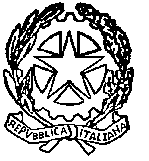 